THIS DOCUMENT CONFIRMS THE DURATION OF THE ERASMUS+ MOBILITY. IT WILL BE TAKEN INTO ACCOUNT FOR PAYING OUT THE INDIVIDUAL SUPPORT.[To be completed by the academic staff]Signature of academic staff: _________________________Signature of academic staff: _________________________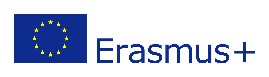 SS. CYRIL AND METHODIUS UNIVERSITY IN SKOPJE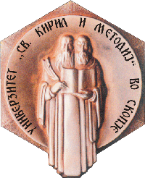 ERASMUS+ STAFFCONFIRMATION OF ARRIVAL/DEPARTUREACADEMIC YEAR  _____/______Name and Surname of Academic StaffSending FacultyReceiving UniversityReceiving FacultyCountryCONFIRMATION OF ARRIVAL[To be completed by the receiving University]CONFIRMATION OF ARRIVAL[To be completed by the receiving University]CONFIRMATION OF ARRIVAL[To be completed by the receiving University]This is to confirm the beginning of the Erasmus+ mobility of the academic staff at the receiving University.This is to confirm the beginning of the Erasmus+ mobility of the academic staff at the receiving University.This is to confirm the beginning of the Erasmus+ mobility of the academic staff at the receiving University.This is to confirm the beginning of the Erasmus+ mobility of the academic staff at the receiving University.Date of ArrivalName and Surname of the Erasmus+ contact person at receiving University_________________________________________________________________Signature:Date:Name and Surname of the Erasmus+ contact person at receiving University_________________________________________________________________Signature:Date:Stamp of receiving UniversityStamp of receiving UniversityCONFIRMATION OF DEPARTURE[To be completed by the receiving University]CONFIRMATION OF DEPARTURE[To be completed by the receiving University]CONFIRMATION OF DEPARTURE[To be completed by the receiving University]This is to confirm the end of the Erasmus+ mobility of the academic staff at the receiving University.This is to confirm the end of the Erasmus+ mobility of the academic staff at the receiving University.This is to confirm the end of the Erasmus+ mobility of the academic staff at the receiving University.This is to confirm the end of the Erasmus+ mobility of the academic staff at the receiving University.Date of DepartureName and Surname of the Erasmus+ contact person at receiving University_________________________________________________________________Signature:Date:Name and Surname of the Erasmus+ contact person at receiving University_________________________________________________________________Signature:Date:Stamp of receiving UniversityStamp of receiving University